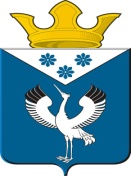 Вести   Баженовского сельского   поселенияВести   Баженовского сельского   поселенияВести   Баженовского сельского   поселения18 апреля2023 года№4Периодическое издание Думы и Администрациимуниципального образования Баженовское сельское поселениеПериодическое издание Думы и Администрациимуниципального образования Баженовское сельское поселениеПериодическое издание Думы и Администрациимуниципального образования Баженовское сельское поселениеПериодическое издание Думы и Администрациимуниципального образования Баженовское сельское поселениеПериодическое издание Думы и Администрациимуниципального образования Баженовское сельское поселениеРАЗДЕЛ   I_______________________________________________________ РЕШЕНИЕДумы муниципального образованияБаженовское сельское поселениеБайкаловского муниципального районаСвердловской областиОт 30.03.2023 г.                                                                                                № 34О  внесении изменений в Устав Баженовского сельского поселенияВ целях приведения Устава Баженовского сельского поселения в соответствие с Федеральным законом от 06.10.2003 №131-ФЗ «Об общих принципах организации местного самоуправления в Российской Федерации», Законом Свердловской области от 04.08.2020 №90-ОЗ «О внесении изменения в параграф 3 Реестра должностей муниципальной службы, учреждаемых в органах местного самоуправления муниципальных образований, расположенных на территории Свердловской области, и в муниципальных органах, не входящих в структуру органов местного самоуправления этих муниципальных образований»,  Дума Баженовского сельского поселения       РЕШИЛА:1. Внести в Устав Баженовского сельского поселения, утвержденный решением Думы от 22.12.2005 № 4 (далее - Устав), следующие изменения:1.1.  подпункт 5 пункта 1 статьи 7 признать утратившим силу;1.2. пункт 2 статьи 7 дополнить подпунктом 8 в следующей редакции:«8) общественных обсуждений.»;1.3. пункт 1 статьи 22 дополнить подпунктом 12 в следующей редакции:«12) утверждение порядка организации и осуществления вида муниципального контроля.»; 1.4. подпункт 19 пункта 10 статьи 26 Устава изложить в следующей редакции:«19) назначает на должности и освобождает от должности заместителей главы поселения, руководителей органов администрации поселения, а также руководителей муниципальных предприятий и муниципальных учреждений;»;1.5. подпункты 5 и 6 пункта 15 статьи 26 признать утратившими силу;  1.6. абзац первый пункта 17 статьи 26 Устава изложить в следующей редакции:«17. В случае досрочного прекращения полномочий главы поселения, его полномочия до избрания нового главы поселения, временно исполняет заместитель главы поселения.»;1.7. пункт 20 статьи 26 Устава изложить в следующей редакции:«20. В случае временного отсутствия главы поселения его полномочия, за исключением указанных в пункте 9 и подпунктах 3, 12, 16, 19 пункта 10 настоящей статьи, по его письменному распоряжению исполняет заместитель главы поселения.»;1.8. статью 28.1. Устава изложить в следующей редакции:«Статья 28.1. Заместитель главы поселения1. Заместитель главы поселения назначается на должность и освобождается от должности главой поселения в соответствии с трудовым законодательством.2. Заместитель главы поселения наделяется исполнительно-распорядительными полномочиями по решению вопросов местного значения поселения и по организации деятельности администрации поселения в соответствии с правовым актом главы поселения по распределению полномочий, в том числе:1) организует материально-техническое обеспечение условий деятельности администрации поселения;      2) обеспечивает организацию соблюдения трудового законодательства и законодательства об охране труда, правовых актов главы поселения по организации деятельности администрации поселения.»;1.9. в пункте 1 статьи 31 слово «администрации» исключить;1.10. в пункте 2 статьи 31 слово «администрации» исключить.2. Направить настоящее Решение на государственную регистрацию в Главное управление Министерства юстиции Российской Федерации по Свердловской области.          3. После получения уведомления о включении сведений о внесении изменений в Устав Баженовского сельского поселения в государственный реестр уставов муниципальных образований Свердловской области опубликовать (обнародовать) настоящее решение в газете «Вести Баженовского сельского поселения».         4. Контроль исполнения настоящего Решения возложить на комиссию Думы по соблюдению законности и вопросам местного самоуправления.    Председатель Думы   Баженовского сельского поселения   Л.Г.Глухих    Глава Баженовского сельского поселения   С.М.СпиринРАЗДЕЛ   I I _____________________________________________________ПОСТАНОВЛЕНИЕГлавы муниципального образованияБаженовское сельское поселениеБайкаловского муниципального районаСвердловской областиот 01.03.2023 г.                                                  № 25  Об определении случаев осуществления банковского сопровождения контрактов, заключаемых для обеспечения муниципальных нужд Баженовского сельского поселенияВ соответствии с частью 2 статьи 35 Федерального закона от 05 апреля 2013 № 44-ФЗ "О контрактной системе в сфере закупок товаров, работ, услуг для обеспечения государственных и муниципальных нужд", Постановлением Правительства Российской Федерации от 20 сентября 2014 № 963 "Об осуществлении банковского сопровождения контрактов", в целях повышения эффективности и результативности осуществления закупок товаров, работ, услуг для муниципальных нужд Баженовского сельского поселения, руководствуясь Уставом Баженовского сельского поселенияПримечание:Статья 9 Закона от 12.01.1996 № 8-ФЗ услуги включают  в себя: * Получение свидетельства о смерти,  справки  ф. № 11;** Изготовление  гроба, надгробного знака, их доставка пределах  населенного  пункта (гроб стандартный, нестроганый, изготовленный из пиломатериалов или комбинированного  материала (из древесноволокнистых  плит и пиломатериалов); табличка металлическая с указанием фамилии, имени, отчества,  даты рождения, даты  смерти и регистрационного номера; стойка металлическая; погрузка  гроба в транспортное   средство; доставка  в пределах  муниципального   образования, выгрузка   гроба в месте нахождения  умершего);***  Транспортировка только тела (останков) умершего от места его хранения  на  кладбище (в крематории)  в пределах  муниципального   образования без дополнительных  остановок и заездов по какой - либо необходимости и сопровождающих  лиц;****  Рытье  могилы, забивание крышки  гроба,  опускание  его   в  могилу,  устройство   холма и  установка  надгробного  знака; При кремации тела (останков) умершего – предание тела (останков) умершего  огню с последующей выдачей  урны  с прахом.ПОСТАНОВЛЕНИЕГлавы муниципального образованияБаженовское сельское поселениеБайкаловского муниципального районаСвердловской областиот 17.04.2023 г.                                                № 45                                          О назначении публичных слушаний по проекту «Об утверждении отчета об исполнении бюджета муниципального образования Баженовское сельское поселение Байкаловского муниципального района Свердловской области за 2022 год»В соответствии с Федеральным законом от  06.10.2003 года № 131-ФЗ «Об общих принципах организации местного самоуправления в Российской Федерации», частью 3 статьи 16 Устава МО Баженовское сельское поселение, Порядком проведения публичных слушаний на территории муниципального образования Баженовское сельское поселение, утвержденным Решением Думы МО Баженовское сельское поселение от 31.05.2018 года  № 45, пунктами 3 и 4 статьи 42 Положения о бюджетном процессе в муниципальном образовании Баженовское сельское поселение Байкаловского муниципального района Свердловской области, утвержденного Решением Думы муниципального образования Баженовское сельское поселение от 28.02.2022 года № 227ПОСТАНОВЛЯЮ:1. Назначить публичные слушания по проекту «Об утверждении отчета об исполнении бюджета муниципального образования Баженовское сельское поселение Байкаловского муниципального района Свердловской области  за 2022 год» (прилагается).2. Место проведения публичных слушаний: Свердловская область, Байкаловский район, село Баженовское, ул. Советская, 31, (здание администрации, кабинет № 5).3. Время проведения публичных слушаний: 03 мая 2023 года в 14 часов.4.Создать рабочую группу по подготовке и проведению публичных слушаний в следующем составе:Спирин С.М. – Глава муниципального образования Баженовское сельское поселение - руководитель группы.Члены рабочей группы:Киселева Л.В. – заместитель главы муниципального образования;Сутягин И.И. – заместитель главы муниципального образования;Кочурина И.В. – специалист 1 категории.5. Результаты публичных слушаний отразить в итоговом протоколе.       6. Настоящее Постановление опубликовать в газете «Вести Баженовского сельского поселения» и разместить на официальном сайте Администрации муниципального образования Баженовское сельское поселение Байкаловского муниципального района Свердловской области в сети «Интернет» http://bajenovskoe.ru.7. Контроль за исполнением настоящего постановления оставляю за собой.Глава муниципального образования Баженовское сельское поселение       Байкаловского муниципального района Свердловской области                        С.М. СпиринРАЗДЕЛ   I_______________________________________________________ РЕШЕНИЕДумы муниципального образованияБаженовское сельское поселениеБайкаловского муниципального районаСвердловской областиОт 30.03.2023 г.                                                                                                № 34О  внесении изменений в Устав Баженовского сельского поселенияВ целях приведения Устава Баженовского сельского поселения в соответствие с Федеральным законом от 06.10.2003 №131-ФЗ «Об общих принципах организации местного самоуправления в Российской Федерации», Законом Свердловской области от 04.08.2020 №90-ОЗ «О внесении изменения в параграф 3 Реестра должностей муниципальной службы, учреждаемых в органах местного самоуправления муниципальных образований, расположенных на территории Свердловской области, и в муниципальных органах, не входящих в структуру органов местного самоуправления этих муниципальных образований»,  Дума Баженовского сельского поселения       РЕШИЛА:1. Внести в Устав Баженовского сельского поселения, утвержденный решением Думы от 22.12.2005 № 4 (далее - Устав), следующие изменения:1.1.  подпункт 5 пункта 1 статьи 7 признать утратившим силу;1.2. пункт 2 статьи 7 дополнить подпунктом 8 в следующей редакции:«8) общественных обсуждений.»;1.3. пункт 1 статьи 22 дополнить подпунктом 12 в следующей редакции:«12) утверждение порядка организации и осуществления вида муниципального контроля.»; 1.4. подпункт 19 пункта 10 статьи 26 Устава изложить в следующей редакции:«19) назначает на должности и освобождает от должности заместителей главы поселения, руководителей органов администрации поселения, а также руководителей муниципальных предприятий и муниципальных учреждений;»;1.5. подпункты 5 и 6 пункта 15 статьи 26 признать утратившими силу;  1.6. абзац первый пункта 17 статьи 26 Устава изложить в следующей редакции:«17. В случае досрочного прекращения полномочий главы поселения, его полномочия до избрания нового главы поселения, временно исполняет заместитель главы поселения.»;1.7. пункт 20 статьи 26 Устава изложить в следующей редакции:«20. В случае временного отсутствия главы поселения его полномочия, за исключением указанных в пункте 9 и подпунктах 3, 12, 16, 19 пункта 10 настоящей статьи, по его письменному распоряжению исполняет заместитель главы поселения.»;1.8. статью 28.1. Устава изложить в следующей редакции:«Статья 28.1. Заместитель главы поселения1. Заместитель главы поселения назначается на должность и освобождается от должности главой поселения в соответствии с трудовым законодательством.2. Заместитель главы поселения наделяется исполнительно-распорядительными полномочиями по решению вопросов местного значения поселения и по организации деятельности администрации поселения в соответствии с правовым актом главы поселения по распределению полномочий, в том числе:1) организует материально-техническое обеспечение условий деятельности администрации поселения;      2) обеспечивает организацию соблюдения трудового законодательства и законодательства об охране труда, правовых актов главы поселения по организации деятельности администрации поселения.»;1.9. в пункте 1 статьи 31 слово «администрации» исключить;1.10. в пункте 2 статьи 31 слово «администрации» исключить.2. Направить настоящее Решение на государственную регистрацию в Главное управление Министерства юстиции Российской Федерации по Свердловской области.          3. После получения уведомления о включении сведений о внесении изменений в Устав Баженовского сельского поселения в государственный реестр уставов муниципальных образований Свердловской области опубликовать (обнародовать) настоящее решение в газете «Вести Баженовского сельского поселения».         4. Контроль исполнения настоящего Решения возложить на комиссию Думы по соблюдению законности и вопросам местного самоуправления.    Председатель Думы   Баженовского сельского поселения   Л.Г.Глухих    Глава Баженовского сельского поселения   С.М.СпиринРАЗДЕЛ   I I _____________________________________________________ПОСТАНОВЛЕНИЕГлавы муниципального образованияБаженовское сельское поселениеБайкаловского муниципального районаСвердловской областиот 01.03.2023 г.                                                  № 25  Об определении случаев осуществления банковского сопровождения контрактов, заключаемых для обеспечения муниципальных нужд Баженовского сельского поселенияВ соответствии с частью 2 статьи 35 Федерального закона от 05 апреля 2013 № 44-ФЗ "О контрактной системе в сфере закупок товаров, работ, услуг для обеспечения государственных и муниципальных нужд", Постановлением Правительства Российской Федерации от 20 сентября 2014 № 963 "Об осуществлении банковского сопровождения контрактов", в целях повышения эффективности и результативности осуществления закупок товаров, работ, услуг для муниципальных нужд Баженовского сельского поселения, руководствуясь Уставом Баженовского сельского поселенияПримечание:Статья 9 Закона от 12.01.1996 № 8-ФЗ услуги включают  в себя: * Получение свидетельства о смерти,  справки  ф. № 11;** Изготовление  гроба, надгробного знака, их доставка пределах  населенного  пункта (гроб стандартный, нестроганый, изготовленный из пиломатериалов или комбинированного  материала (из древесноволокнистых  плит и пиломатериалов); табличка металлическая с указанием фамилии, имени, отчества,  даты рождения, даты  смерти и регистрационного номера; стойка металлическая; погрузка  гроба в транспортное   средство; доставка  в пределах  муниципального   образования, выгрузка   гроба в месте нахождения  умершего);***  Транспортировка только тела (останков) умершего от места его хранения  на  кладбище (в крематории)  в пределах  муниципального   образования без дополнительных  остановок и заездов по какой - либо необходимости и сопровождающих  лиц;****  Рытье  могилы, забивание крышки  гроба,  опускание  его   в  могилу,  устройство   холма и  установка  надгробного  знака; При кремации тела (останков) умершего – предание тела (останков) умершего  огню с последующей выдачей  урны  с прахом.ПОСТАНОВЛЕНИЕГлавы муниципального образованияБаженовское сельское поселениеБайкаловского муниципального районаСвердловской областиот 17.04.2023 г.                                                № 45                                          О назначении публичных слушаний по проекту «Об утверждении отчета об исполнении бюджета муниципального образования Баженовское сельское поселение Байкаловского муниципального района Свердловской области за 2022 год»В соответствии с Федеральным законом от  06.10.2003 года № 131-ФЗ «Об общих принципах организации местного самоуправления в Российской Федерации», частью 3 статьи 16 Устава МО Баженовское сельское поселение, Порядком проведения публичных слушаний на территории муниципального образования Баженовское сельское поселение, утвержденным Решением Думы МО Баженовское сельское поселение от 31.05.2018 года  № 45, пунктами 3 и 4 статьи 42 Положения о бюджетном процессе в муниципальном образовании Баженовское сельское поселение Байкаловского муниципального района Свердловской области, утвержденного Решением Думы муниципального образования Баженовское сельское поселение от 28.02.2022 года № 227ПОСТАНОВЛЯЮ:1. Назначить публичные слушания по проекту «Об утверждении отчета об исполнении бюджета муниципального образования Баженовское сельское поселение Байкаловского муниципального района Свердловской области  за 2022 год» (прилагается).2. Место проведения публичных слушаний: Свердловская область, Байкаловский район, село Баженовское, ул. Советская, 31, (здание администрации, кабинет № 5).3. Время проведения публичных слушаний: 03 мая 2023 года в 14 часов.4.Создать рабочую группу по подготовке и проведению публичных слушаний в следующем составе:Спирин С.М. – Глава муниципального образования Баженовское сельское поселение - руководитель группы.Члены рабочей группы:Киселева Л.В. – заместитель главы муниципального образования;Сутягин И.И. – заместитель главы муниципального образования;Кочурина И.В. – специалист 1 категории.5. Результаты публичных слушаний отразить в итоговом протоколе.       6. Настоящее Постановление опубликовать в газете «Вести Баженовского сельского поселения» и разместить на официальном сайте Администрации муниципального образования Баженовское сельское поселение Байкаловского муниципального района Свердловской области в сети «Интернет» http://bajenovskoe.ru.7. Контроль за исполнением настоящего постановления оставляю за собой.Глава муниципального образования Баженовское сельское поселение       Байкаловского муниципального района Свердловской области                        С.М. СпиринПОСТАНОВЛЯЮ:1.Определить, что банковское сопровождение контрактов, предметом которых являются поставки товаров, выполнение работ, оказание услуг для обеспечения муниципальных нужд Баженовского сельского поселения, за исключением оказания услуг по предоставлению кредитов (кредитных линий) для муниципальных заимствований в целях финансирования дефицита бюджета, погашения долговых обязательств, пополнения остатков средств на счетах бюджета Баженовского сельского поселения в течение финансового года, осуществляется в следующих случаях:1) в отношении банковского сопровождения контракта, заключающегося в проведении банком, привлеченным поставщиком (подрядчиком, исполнителем) или заказчиком, мониторинга расчетов в рамках исполнения контракта, не менее 100 млн. рублей;2) в отношении банковского сопровождения контракта, предусматривающего привлечение поставщиком (подрядчиком, исполнителем) или заказчиком банка в целях оказания услуг, позволяющих обеспечить соответствие принимаемых товаров, работ (их результатов), услуг условиям контракта, не менее 500 млн. рублей.3. Опубликовать настоящее Постановление в газете «Вести Баженовского сельского поселения» и обнародовать на официальном сайте Администрации муниципального образования Баженовское сельское поселение в сети «Интернет» http://bajenovskoe.ru.4. Контроль за исполнением настоящего Постановления возложить на ведущего специалиста Администрации муниципального образования по социально- экономическим вопросам Игнатенко А.В.Глава муниципального образования Баженовское сельское поселение       Байкаловского муниципального района Свердловской области                        С.М. Спирин                                          ПОСТАНОВЛЕНИЕГлавы муниципального образованияБаженовское сельское поселениеБайкаловского муниципального районаСвердловской областиот 16.03.2023 г.                                                         № 31                                                                               Об утверждении стоимости  услуг, предоставляемых согласно гарантированному перечню услуг по погребению на территории муниципального образования Баженовское сельское поселение с 01 февраля 2023 годаВ соответствии с Федеральным законом от 12 января 1996 года № 8-ФЗ «О погребении и похоронном деле», Федеральным законом от 06 октября 2003 года № 131-ФЗ «Об общих принципах организации местного самоуправления в Российской Федерации», Постановлением Правительства Российской Федерации от 30.01.2023 № 119 «Об утверждении размера индексации выплат, пособий и компенсаций в 2023 году»,  руководствуясь Уставом Баженовского сельского поселения в целях определения стоимости услуг, представляемых согласно гарантированному перечню услуг по погребению с 01 февраля 2023 годаПОСТАНОВЛЯЮ:1.Утвердить стоимость услуг, предоставляемых согласно гарантированному перечню услуг по погребению на территории муниципального образования  Баженовское сельское поселение с 01.02.2023 года в размере 8962 рублей 50 копеек с учетом районного коэффициента  согласно приложению № 1.2.Постановление Главы муниципального образования Баженовское сельское поселение от 21.03.2022 № 33 «Об утверждении стоимости услуг, предоставляемых согласно гарантированному перечню услуг по погребению с 01.02.2022 года» считать утратившим силу.  3.Опубликовать настоящее Постановление после согласования в газете «Вести Баженовского сельского поселения» и разместить на официальном сайте администрации в сет Интернет http://bajenovskoe.ru 4.Контроль за исполнением данного постановления оставляю за собой.Глава муниципального образования Баженовское сельское поселение       Байкаловского муниципального района Свердловской области                        С.М. Спирин                                                                                                                  Приложение № 1						                           к постановлению Главы 	муниципального образования                                                                                                    Баженовское сельское поселениеБайкаловского муниципального районаСвердловской области						                                   От 6.03.2023 г. № 31Стоимость  услуг, предоставляемых согласно гарантированному перечню услуг по погребению на  территории муниципального образования Баженовское сельское поселение                    с 01.02.2023 годаПРОЕКТ РЕШЕНИЯДумы муниципального образованияБаженовское сельское поселение Байкаловского муниципального района Свердловской области«___»____________2023 года                                             №_____Об утверждении отчета об исполнении бюджета муниципального образования Баженовское сельское поселениеБайкаловского муниципального района Свердловской области за 2022 годВ соответствии со статьями 9, 153 и 264.5 Бюджетного кодекса Российской Федерации, Положением о бюджетном процессе в муниципальном образовании Баженовское сельское поселение Байкаловского муниципального района свердловской области, утвержденным решением Думы муниципального образования Баженовское сельское поселение от 28 февраля 2022 года № 227,   рассмотрев в ходе заседания отчет об исполнении бюджета, заключение Контрольно-счетного органа Байкаловского муниципального района Свердловской области по внешней проверке годового отчета об исполнении бюджета муниципального образования Баженовское сельское поселение Байкаловского муниципального района Свердловской области за 2022 год от __.______2023 №__, результаты публичных слушаний по обсуждению проекта данного решения, отраженные в итоговом протоколе от __._______2023, Дума муниципального образования Баженовское сельское поселение Байкаловского муниципального района Свердловской областиРЕШИЛА:1. Утвердить отчет об исполнении бюджета муниципального образования Баженовское сельское поселение Байкаловского муниципального района Свердловской области за 2022 год по доходам в сумме 72 093,5 тыс. руб., по расходам 64 617,5 тыс. руб., превышение доходов над расходами муниципального бюджета (профицит) в сумме 7 476,0 тыс. руб.  (Приложение 1 – Свод доходов муниципального бюджета за 2022 год, Приложение 2 - Распределение бюджетных ассигнований по разделам, подразделам, целевым статьям (муниципальным программам и непрограммным направлениям деятельности), группам, подгруппам и элементам видов расходов классификации расходов бюджетов за 2022 год, Приложение 3 - Ведомственная структура расходов муниципального бюджета за 2022 год, Приложение 4 - Свод источников финансирования дефицита муниципального бюджета за 2022 год).2. Настоящее Решение вступает в силу с момента подписания и подлежит официальному опубликованию в средствах массовой информации и размещению на официальном сайте муниципального образования Баженовское сельское поселение Байкаловского муниципального района Свердловской области в информационно-коммуникационной сети Интернет.3. Контроль над выполнением данного решения возложить на постоянную комиссию по бюджету, финансовой, экономической и налоговой политике.Председатель Думы муниципального образования Баженовское сельское поселение Байкаловского муниципального района Свердловской области                                     Л.Г. ГлухихГлава муниципального образования Баженовское сельское поселение       Байкаловского муниципального района Свердловской области                        С.М. Спирин                                          Приложение 1                                                                                                                                                                                                                                                                                                                                                                          к решению Думы муниципальногообразования Баженовское сельское поселение                                                                                                                                                                                                                                   Байкаловского муниципального района Свердловской области№____ от "___"____________ 2023 года                                                                                                                                                                                                                                                                                                                                                                                                                                                                                                 «Об утверждении отчета об исполнении бюджета муниципального образования Баженовское сельское поселение Байкаловского муниципального района                                                                                                                                                                                                                           Свердловской области за 2022 год"Свод доходов муниципального бюджета за 2022 годПОСТАНОВЛЯЮ:1.Определить, что банковское сопровождение контрактов, предметом которых являются поставки товаров, выполнение работ, оказание услуг для обеспечения муниципальных нужд Баженовского сельского поселения, за исключением оказания услуг по предоставлению кредитов (кредитных линий) для муниципальных заимствований в целях финансирования дефицита бюджета, погашения долговых обязательств, пополнения остатков средств на счетах бюджета Баженовского сельского поселения в течение финансового года, осуществляется в следующих случаях:1) в отношении банковского сопровождения контракта, заключающегося в проведении банком, привлеченным поставщиком (подрядчиком, исполнителем) или заказчиком, мониторинга расчетов в рамках исполнения контракта, не менее 100 млн. рублей;2) в отношении банковского сопровождения контракта, предусматривающего привлечение поставщиком (подрядчиком, исполнителем) или заказчиком банка в целях оказания услуг, позволяющих обеспечить соответствие принимаемых товаров, работ (их результатов), услуг условиям контракта, не менее 500 млн. рублей.3. Опубликовать настоящее Постановление в газете «Вести Баженовского сельского поселения» и обнародовать на официальном сайте Администрации муниципального образования Баженовское сельское поселение в сети «Интернет» http://bajenovskoe.ru.4. Контроль за исполнением настоящего Постановления возложить на ведущего специалиста Администрации муниципального образования по социально- экономическим вопросам Игнатенко А.В.Глава муниципального образования Баженовское сельское поселение       Байкаловского муниципального района Свердловской области                        С.М. Спирин                                          ПОСТАНОВЛЕНИЕГлавы муниципального образованияБаженовское сельское поселениеБайкаловского муниципального районаСвердловской областиот 16.03.2023 г.                                                         № 31                                                                               Об утверждении стоимости  услуг, предоставляемых согласно гарантированному перечню услуг по погребению на территории муниципального образования Баженовское сельское поселение с 01 февраля 2023 годаВ соответствии с Федеральным законом от 12 января 1996 года № 8-ФЗ «О погребении и похоронном деле», Федеральным законом от 06 октября 2003 года № 131-ФЗ «Об общих принципах организации местного самоуправления в Российской Федерации», Постановлением Правительства Российской Федерации от 30.01.2023 № 119 «Об утверждении размера индексации выплат, пособий и компенсаций в 2023 году»,  руководствуясь Уставом Баженовского сельского поселения в целях определения стоимости услуг, представляемых согласно гарантированному перечню услуг по погребению с 01 февраля 2023 годаПОСТАНОВЛЯЮ:1.Утвердить стоимость услуг, предоставляемых согласно гарантированному перечню услуг по погребению на территории муниципального образования  Баженовское сельское поселение с 01.02.2023 года в размере 8962 рублей 50 копеек с учетом районного коэффициента  согласно приложению № 1.2.Постановление Главы муниципального образования Баженовское сельское поселение от 21.03.2022 № 33 «Об утверждении стоимости услуг, предоставляемых согласно гарантированному перечню услуг по погребению с 01.02.2022 года» считать утратившим силу.  3.Опубликовать настоящее Постановление после согласования в газете «Вести Баженовского сельского поселения» и разместить на официальном сайте администрации в сет Интернет http://bajenovskoe.ru 4.Контроль за исполнением данного постановления оставляю за собой.Глава муниципального образования Баженовское сельское поселение       Байкаловского муниципального района Свердловской области                        С.М. Спирин                                                                                                                  Приложение № 1						                           к постановлению Главы 	муниципального образования                                                                                                    Баженовское сельское поселениеБайкаловского муниципального районаСвердловской области						                                   От 6.03.2023 г. № 31Стоимость  услуг, предоставляемых согласно гарантированному перечню услуг по погребению на  территории муниципального образования Баженовское сельское поселение                    с 01.02.2023 годаПРОЕКТ РЕШЕНИЯДумы муниципального образованияБаженовское сельское поселение Байкаловского муниципального района Свердловской области«___»____________2023 года                                             №_____Об утверждении отчета об исполнении бюджета муниципального образования Баженовское сельское поселениеБайкаловского муниципального района Свердловской области за 2022 годВ соответствии со статьями 9, 153 и 264.5 Бюджетного кодекса Российской Федерации, Положением о бюджетном процессе в муниципальном образовании Баженовское сельское поселение Байкаловского муниципального района свердловской области, утвержденным решением Думы муниципального образования Баженовское сельское поселение от 28 февраля 2022 года № 227,   рассмотрев в ходе заседания отчет об исполнении бюджета, заключение Контрольно-счетного органа Байкаловского муниципального района Свердловской области по внешней проверке годового отчета об исполнении бюджета муниципального образования Баженовское сельское поселение Байкаловского муниципального района Свердловской области за 2022 год от __.______2023 №__, результаты публичных слушаний по обсуждению проекта данного решения, отраженные в итоговом протоколе от __._______2023, Дума муниципального образования Баженовское сельское поселение Байкаловского муниципального района Свердловской областиРЕШИЛА:1. Утвердить отчет об исполнении бюджета муниципального образования Баженовское сельское поселение Байкаловского муниципального района Свердловской области за 2022 год по доходам в сумме 72 093,5 тыс. руб., по расходам 64 617,5 тыс. руб., превышение доходов над расходами муниципального бюджета (профицит) в сумме 7 476,0 тыс. руб.  (Приложение 1 – Свод доходов муниципального бюджета за 2022 год, Приложение 2 - Распределение бюджетных ассигнований по разделам, подразделам, целевым статьям (муниципальным программам и непрограммным направлениям деятельности), группам, подгруппам и элементам видов расходов классификации расходов бюджетов за 2022 год, Приложение 3 - Ведомственная структура расходов муниципального бюджета за 2022 год, Приложение 4 - Свод источников финансирования дефицита муниципального бюджета за 2022 год).2. Настоящее Решение вступает в силу с момента подписания и подлежит официальному опубликованию в средствах массовой информации и размещению на официальном сайте муниципального образования Баженовское сельское поселение Байкаловского муниципального района Свердловской области в информационно-коммуникационной сети Интернет.3. Контроль над выполнением данного решения возложить на постоянную комиссию по бюджету, финансовой, экономической и налоговой политике.Председатель Думы муниципального образования Баженовское сельское поселение Байкаловского муниципального района Свердловской области                                     Л.Г. ГлухихГлава муниципального образования Баженовское сельское поселение       Байкаловского муниципального района Свердловской области                        С.М. Спирин                                          Приложение 1                                                                                                                                                                                                                                                                                                                                                                          к решению Думы муниципальногообразования Баженовское сельское поселение                                                                                                                                                                                                                                   Байкаловского муниципального района Свердловской области№____ от "___"____________ 2023 года                                                                                                                                                                                                                                                                                                                                                                                                                                                                                                 «Об утверждении отчета об исполнении бюджета муниципального образования Баженовское сельское поселение Байкаловского муниципального района                                                                                                                                                                                                                           Свердловской области за 2022 год"Свод доходов муниципального бюджета за 2022 годПриложение 2                                                                                                                                                                                                                                                                                                                                                                          к решению Думы муниципальногообразования Баженовское сельское поселение                                                                                                                                                                                                                                                         Байкаловского муниципального района Свердловской области№____ от "___"____________ 2023 года                                                                                                                                                                                                                                                                                                                                                                                                                                                                                                 «Об утверждении отчета об исполнении бюджета муниципального образования Баженовское сельское поселение Байкаловского муниципального района                                                                                                                                                                                                                           Свердловской области за 2022 год"Распределение бюджетных ассигнований по разделам, подразделам, целевым статьям (муниципальным программам и непрограммным направлениям деятельности), группам, подгруппам и элементам видов расходов классификации расходов бюджетов на 2022 годПриложение 3                                                                                                                                                                                                                                                                                                                                                                          к решению Думы муниципальногообразования Баженовское сельское поселение                                                                                                                                                                                                                                                         Байкаловского муниципального района Свердловской области№____ от "___"____________ 2023 года                                                                                                                                                                                                                                                                                                                                                                                                                                                                                                 «Об утверждении отчета об исполнении бюджета муниципального образования Баженовское сельское поселение Байкаловского муниципального района                                                                                                                                                                                                                           Свердловской области за 2022 год"Ведомственная структура расходов муниципального бюджета за 2022 годПриложение 4к решению Думы муниципального образования Баженовское сельское поселениеБайкаловского муниципального района Свердловской области№ ___ от «___»___________ 2023г.«Об утверждении отчета об исполнении бюджета муниципального образованияБаженовское сельское поселение Байкаловского муниципального района Свердловской области за 2022 год»Свод источников финансирования дефицита муниципального бюджета за 2022 год Приложение 2                                                                                                                                                                                                                                                                                                                                                                          к решению Думы муниципальногообразования Баженовское сельское поселение                                                                                                                                                                                                                                                         Байкаловского муниципального района Свердловской области№____ от "___"____________ 2023 года                                                                                                                                                                                                                                                                                                                                                                                                                                                                                                 «Об утверждении отчета об исполнении бюджета муниципального образования Баженовское сельское поселение Байкаловского муниципального района                                                                                                                                                                                                                           Свердловской области за 2022 год"Распределение бюджетных ассигнований по разделам, подразделам, целевым статьям (муниципальным программам и непрограммным направлениям деятельности), группам, подгруппам и элементам видов расходов классификации расходов бюджетов на 2022 годПриложение 3                                                                                                                                                                                                                                                                                                                                                                          к решению Думы муниципальногообразования Баженовское сельское поселение                                                                                                                                                                                                                                                         Байкаловского муниципального района Свердловской области№____ от "___"____________ 2023 года                                                                                                                                                                                                                                                                                                                                                                                                                                                                                                 «Об утверждении отчета об исполнении бюджета муниципального образования Баженовское сельское поселение Байкаловского муниципального района                                                                                                                                                                                                                           Свердловской области за 2022 год"Ведомственная структура расходов муниципального бюджета за 2022 годПриложение 4к решению Думы муниципального образования Баженовское сельское поселениеБайкаловского муниципального района Свердловской области№ ___ от «___»___________ 2023г.«Об утверждении отчета об исполнении бюджета муниципального образованияБаженовское сельское поселение Байкаловского муниципального района Свердловской области за 2022 год»Свод источников финансирования дефицита муниципального бюджета за 2022 год Приложение 2                                                                                                                                                                                                                                                                                                                                                                          к решению Думы муниципальногообразования Баженовское сельское поселение                                                                                                                                                                                                                                                         Байкаловского муниципального района Свердловской области№____ от "___"____________ 2023 года                                                                                                                                                                                                                                                                                                                                                                                                                                                                                                 «Об утверждении отчета об исполнении бюджета муниципального образования Баженовское сельское поселение Байкаловского муниципального района                                                                                                                                                                                                                           Свердловской области за 2022 год"Распределение бюджетных ассигнований по разделам, подразделам, целевым статьям (муниципальным программам и непрограммным направлениям деятельности), группам, подгруппам и элементам видов расходов классификации расходов бюджетов на 2022 годПриложение 3                                                                                                                                                                                                                                                                                                                                                                          к решению Думы муниципальногообразования Баженовское сельское поселение                                                                                                                                                                                                                                                         Байкаловского муниципального района Свердловской области№____ от "___"____________ 2023 года                                                                                                                                                                                                                                                                                                                                                                                                                                                                                                 «Об утверждении отчета об исполнении бюджета муниципального образования Баженовское сельское поселение Байкаловского муниципального района                                                                                                                                                                                                                           Свердловской области за 2022 год"Ведомственная структура расходов муниципального бюджета за 2022 годПриложение 4к решению Думы муниципального образования Баженовское сельское поселениеБайкаловского муниципального района Свердловской области№ ___ от «___»___________ 2023г.«Об утверждении отчета об исполнении бюджета муниципального образованияБаженовское сельское поселение Байкаловского муниципального района Свердловской области за 2022 год»Свод источников финансирования дефицита муниципального бюджета за 2022 год Приложение 2                                                                                                                                                                                                                                                                                                                                                                          к решению Думы муниципальногообразования Баженовское сельское поселение                                                                                                                                                                                                                                                         Байкаловского муниципального района Свердловской области№____ от "___"____________ 2023 года                                                                                                                                                                                                                                                                                                                                                                                                                                                                                                 «Об утверждении отчета об исполнении бюджета муниципального образования Баженовское сельское поселение Байкаловского муниципального района                                                                                                                                                                                                                           Свердловской области за 2022 год"Распределение бюджетных ассигнований по разделам, подразделам, целевым статьям (муниципальным программам и непрограммным направлениям деятельности), группам, подгруппам и элементам видов расходов классификации расходов бюджетов на 2022 годПриложение 3                                                                                                                                                                                                                                                                                                                                                                          к решению Думы муниципальногообразования Баженовское сельское поселение                                                                                                                                                                                                                                                         Байкаловского муниципального района Свердловской области№____ от "___"____________ 2023 года                                                                                                                                                                                                                                                                                                                                                                                                                                                                                                 «Об утверждении отчета об исполнении бюджета муниципального образования Баженовское сельское поселение Байкаловского муниципального района                                                                                                                                                                                                                           Свердловской области за 2022 год"Ведомственная структура расходов муниципального бюджета за 2022 годПриложение 4к решению Думы муниципального образования Баженовское сельское поселениеБайкаловского муниципального района Свердловской области№ ___ от «___»___________ 2023г.«Об утверждении отчета об исполнении бюджета муниципального образованияБаженовское сельское поселение Байкаловского муниципального района Свердловской области за 2022 год»Свод источников финансирования дефицита муниципального бюджета за 2022 год Приложение 2                                                                                                                                                                                                                                                                                                                                                                          к решению Думы муниципальногообразования Баженовское сельское поселение                                                                                                                                                                                                                                                         Байкаловского муниципального района Свердловской области№____ от "___"____________ 2023 года                                                                                                                                                                                                                                                                                                                                                                                                                                                                                                 «Об утверждении отчета об исполнении бюджета муниципального образования Баженовское сельское поселение Байкаловского муниципального района                                                                                                                                                                                                                           Свердловской области за 2022 год"Распределение бюджетных ассигнований по разделам, подразделам, целевым статьям (муниципальным программам и непрограммным направлениям деятельности), группам, подгруппам и элементам видов расходов классификации расходов бюджетов на 2022 годПриложение 3                                                                                                                                                                                                                                                                                                                                                                          к решению Думы муниципальногообразования Баженовское сельское поселение                                                                                                                                                                                                                                                         Байкаловского муниципального района Свердловской области№____ от "___"____________ 2023 года                                                                                                                                                                                                                                                                                                                                                                                                                                                                                                 «Об утверждении отчета об исполнении бюджета муниципального образования Баженовское сельское поселение Байкаловского муниципального района                                                                                                                                                                                                                           Свердловской области за 2022 год"Ведомственная структура расходов муниципального бюджета за 2022 годПриложение 4к решению Думы муниципального образования Баженовское сельское поселениеБайкаловского муниципального района Свердловской области№ ___ от «___»___________ 2023г.«Об утверждении отчета об исполнении бюджета муниципального образованияБаженовское сельское поселение Байкаловского муниципального района Свердловской области за 2022 год»Свод источников финансирования дефицита муниципального бюджета за 2022 год Периодическое издание «Вести Баженовского сельского поселения» №4  от  18 апреля  2023 года.                                                                                                                        Год основания  издания – 2016 г. Формат бумаги, объем издания: А3,  6  листов.                                                                                              Способ печати: цифровая, компьютерный набор и верстка.     Тираж:  24 экземпляра  Периодическое издание «Вести Баженовского сельского поселения» №4  от  18 апреля  2023 года.                                                                                                                        Год основания  издания – 2016 г. Формат бумаги, объем издания: А3,  6  листов.                                                                                              Способ печати: цифровая, компьютерный набор и верстка.     Тираж:  24 экземпляра  Название изготовителя:  Администрация МО Баженовское сельское поселение , 623890,  Свердловская область,  Байкаловский район,  с.Баженовское,  ул.Советская, 31Учредитель: Дума МО Баженовское сельское поселение.Состав редакционного совета:  Киселёва Л.В., Сабурова С.И. (34362)3-45-90, Игнатенко А.В.,  Икрина Н.А.,  Папулова Н.А.Название изготовителя:  Администрация МО Баженовское сельское поселение , 623890,  Свердловская область,  Байкаловский район,  с.Баженовское,  ул.Советская, 31Учредитель: Дума МО Баженовское сельское поселение.Состав редакционного совета:  Киселёва Л.В., Сабурова С.И. (34362)3-45-90, Игнатенко А.В.,  Икрина Н.А.,  Папулова Н.А.РАСПРОСТРАНЯЕТСЯ   БЕСПЛАТНОРАСПРОСТРАНЯЕТСЯ   БЕСПЛАТНОРАСПРОСТРАНЯЕТСЯ   БЕСПЛАТНОРАСПРОСТРАНЯЕТСЯ   БЕСПЛАТНОРАСПРОСТРАНЯЕТСЯ   БЕСПЛАТНО